Protokół Nr 302/23z posiedzenia Zarządu Powiatu Jarocińskiegow dniu 11 grudnia 2023 r. Termin posiedzenia Zarządu na dzień 11 grudnia 2023 r. został ustalony przez p. Starostę. W obradach wzięło udział trzech Członków Zarządu zgodnie z listą obecności. W posiedzeniu uczestniczyli także:Jacek Jędrzejak – Skarbnik Powiatu.Starosta p. Lidia Czechak rozpoczęła posiedzenie, witając wszystkich przybyłych. Ad. pkt. 2Starosta, przedłożyła do zatwierdzenia porządek obrad i zapytała, czy ktoś chce wnieść 
do niego uwagi. Zarząd w składzie Starosta, Wicestarosta oraz M. Stolecki jednogłośnie, bez uwag zatwierdził przedłożony porządek obrad. Posiedzenie Zarządu przebiegło zgodnie 
z następującym porządkiem:Otwarcie posiedzenia.Przyjęcie proponowanego porządku obrad.Przyjęcie protokołu nr 301/23 z posiedzenia Zarządu w dniu 05 grudnia 2023 r.Rozpatrzenie pisma KP PSP w Jarocinie Nr PF.0335.1.16.3.2023 w sprawie zmian w planie finansowym na 2023 r.Rozpatrzenie pisma Wojewody Wielkopolskiego nr FB-I.3111.566.2023.6 w sprawie blokady planu dotacji celowych na 2023 r. dz.700.Rozpatrzenie wniosku Komisji Edukacji i Kultury nr BR.0014.6.2023 dotyczącego formy rozliczania nauczycieli w komisjach egzaminacyjnych.Rozpatrzenie wniosku Komisji Budżetu i Rozwoju.Przyjęcie do wiadomości odpowiedzi PGW Wody Polskie nr PO.RPU.512.8.2023.DŁ dotyczącej wniosku o przyjęcie w planach prac związanych z umocnieniem wałów przeciwpowodziowych rzeki Prosny.Rozpatrzenie wniosku Liceum Ogólnokształcącego Nr 1 w Jarocinie o dofinansowanie Turnieju Piłki Nożnej.Rozpatrzenie pisma Wydziału Administracyjno-Inwestycyjnego Nr A-OZPI.3026.4.36.2023.FK w sprawie zmian w planie finansowym na 2023 rok.Rozpatrzenie pisma Wydziału Administracyjno-Inwestycyjnego Nr A-OZPI.3026.38.2023 w sprawie zmian w planie finansowym na 2023 rok.Rozpatrzenie pisma Zespołu Szkół Przyrodniczo - Biznesowych w Tarcach nr ZSP-B.3021.19.2023.RKZ w sprawie braku w planie finansowym.Rozpatrzenie pisma Zespołu Szkół Przyrodniczo - Biznesowych w Tarcach nr ZSP-B.3021.20.2023.RKZ w sprawie zmian w planie finansowym na 2023 r.Rozpatrzenie pisma Zespołu Szkół Specjalnych w Jarocinie nr ZSS.3101.35.2023 w sprawie zmian w planie finansowym na rok 2023 r.Rozpatrzenie pisma Zespołu Szkół Specjalnych w Jarocinie nr ZSS.3101.36.2023 w sprawie zmian w planie finansowym na rok 2023 r.Rozpatrzenie pisma Poradni Psychologiczno - Pedagogicznej w Jarocinie nr ZSS-PPP.3101.21.2023 w sprawie zmian w planie finansowym na 2023 r.Rozpatrzenie pisma Zespołu Szkół Ponadpodstawowych nr 2 w Jarocinie nr ZSP.3021.96.2023 w sprawie zmian w planie finansowym na 2023 r.Rozpatrzenie pisma Liceum Ogólnokształcącego Nr 1 w Jarocinie Nr LONr1.3110.30.2023 w sprawie zwiększenia planu finansowego na 2023 r.Rozpatrzenie pisma Liceum Ogólnokształcącego Nr 1 w Jarocinie Nr LONr1.3110.31.2023 w sprawie oszczędności w planie finansowego na 2023 r.Rozpatrzenie pisma Zespołu Szkół Ponadpodstawowych nr 1 w Jarocinie nr ZSP1.071.65.2023 w sprawie zmian w planie finansowym na 2023 r.Rozpatrzenie wniosku Związku Kombatantów Koło Miejsko - Gminne w Jarocinie o zakup publikacji.Rozpatrzenie pisma PINB nr 3101.11.2023.GM w sprawie zmian w planie finansowym na 2023 r.Rozpatrzenie pisma PINB nr 3101.12.2023.GM w sprawie zmian w planie finansowym na 2023 r.Rozpatrzenie pisma PINB nr 3101.13.2023.GM w sprawie zmian w planie finansowym na 2023 r.Rozpatrzenie pisma PINB nr 3101.14.2023.GM w sprawie zmian w planie finansowym na 2023 r.Rozpatrzenie pisma Domu Pomocy Społecznej w Kotlinie nr DK.311.77.2023.KB w sprawie zmian w planie finansowym na 2023 r.Rozpatrzenie pisma Domu Pomocy Społecznej w Kotlinie nr DK.311.75.2023.KB w sprawie braków w planie finansowym na 2023 r.Rozpatrzenie pisma Domu Pomocy Społecznej w Kotlinie nr DK.311.78.2023.KB w sprawie zmian w planie finansowym na 2023 r.Rozpatrzenie pisma Wydziału Oświaty i Spraw Społecznych nr O.3026.49.2023 w sprawie zmian w planie finansowym na 2023 r.Rozpatrzenie pisma Wydziału Administracyjno-Inwestycyjnego Nr A-OZPI.3026.4.38.2023.FK w sprawie zmian w planie finansowym na 2023 rok.Rozpatrzenie pisma Wydziału Administracyjno-Inwestycyjnego Nr A-OZPI.3026.4.37.2023.FK w sprawie zmian w planie finansowym na 2023 rok.Rozpatrzenie pisma Wydziału Administracyjno-Inwestycyjnego Nr A-OZPI.5535.1.2023.w sprawie zmian w planie finansowym na 2023 rok.Rozpatrzenie pisma Wydziału Administracyjno-Inwestycyjnego Nr A-OZPI.3026.8.2023 w sprawie zmian w planie finansowym na 2023 rok.Rozpatrzenie pisma Domu Dziecka nr 1 w Górze nr DD1 3014/11/2023 w sprawie zmian w planie finansowym na 2023 r.Rozpatrzenie pisma Domu Dziecka nr 2 w Górze nr DD2 3014/6/2023 w sprawie zmian w planie finansowym na 2023 r.Rozpatrzenie pisma Powiatowego Centrum Pomocy Rodzinie w Jarocinie nr FN.3011.65.2023.BK w sprawie zmian w planie finansowym na 2023 r.Rozpatrzenie pisma Powiatowego Centrum Pomocy Rodzinie w Jarocinie nr FN.3011.66.2023.BK w sprawie zmian w planie finansowym na 2023 r.Rozpatrzenie pisma Powiatowego Centrum Pomocy Rodzinie w Jarocinie nr FN.3011.67.2023.BK w sprawie zmian w planie finansowym na 2023 r.Rozpatrzenie pisma Powiatowego Urzędu Pracy w Jarocinie nr FK.0320.109.2023 w sprawie zmian w planie finansowym na 2023 r.Przeniesienia w planie dochodów - dostosowanie do przewidywanego wykonania w Starostwie Powiatowym w Jarocinie.Rozpatrzenie projektu uchwały Zarządu Powiatu Jarocińskiego zmieniającej uchwałę w sprawie określenia zadań, na które przeznacza się środki Państwowego Funduszu Rehabilitacji Osób Niepełnosprawnych przekazane przez Prezesa Zarządu Funduszu Powiatowi Jarocińskiemu na 2023 rok.Rozpatrzenie projektu uchwały Zarządu Powiatu Jarocińskiego w sprawie ustalenia wysokości dotacji dla Całorocznego Szkolnego Schroniska Młodzieżowego „TĘCZA” im. Macieja Kostki w Radlinie, Niepublicznego Schroniska Młodzieżowego – Pałac Radolińskich.Rozpatrzenie projektu uchwały Zarządu Powiatu Jarocińskiego w sprawie ustalenia wysokości dotacji dla Społecznego Liceum Ogólnokształcącego w Jarocinie, Niepublicznego Liceum Ogólnokształcącego dla Dorosłych w Jarocinie, Szkoły Policealnej w Jarocinie, Liceum Akademia Dobrej Edukacji im. Czesława Niemena w Jarocinie. Rozpatrzenie projektu uchwały Zarządu Powiatu Jarocińskiego w sprawie ustalenia wysokości dodatku motywacyjnego dla dyrektorów szkół i placówek prowadzonych przez Powiat Jarociński.Rozpatrzenie projektu uchwały Zarządu Powiatu Jarocińskiego w sprawie ustalenia wysokości dodatku funkcyjnego dla dyrektorów szkół i placówek prowadzonych przez Powiat Jarociński.Rozpatrzenie projektu uchwały Zarządu Powiatu Jarocińskiego zmieniającej uchwałę w sprawie uchwalenia budżetu Powiatu Jarocińskiego na 2023 rok.Rozpatrzenie projektu uchwały Zarządu Powiatu Jarocińskiego w sprawie ogłoszenia wykazu oddania w użyczenie pomieszczeń użytkowych położonych w budynku przy ul. Kościuszki 16 na nieruchomości stanowiącej w udziale wynoszącym 124030/140642 części własność Powiatu Jarocińskiego.Zatwierdzenie projektu uchwały Rady Powiatu Jarocińskiego zmieniająca Uchwałę nr LXX/422/23 Rady Powiatu Jarocińskiego z dnia 29 listopada 2023 r. w sprawie ustanowienia nagród oraz wyróżnień sportowych.Zatwierdzenie projektu uchwały Rady Powiatu Jarocińskiego w sprawie podwyższenia kapitału zakładowego Spółki pod firmą: „Szpital Powiatowy w Jarocinie” Spółka z ograniczoną odpowiedzialnością z siedzibą w Jarocinie, pokrycia podwyższonego kapitału zakładowego wkładem pieniężnym oraz objęcia przez Powiat Jarociński wszystkich nowoutworzonych udziałów w Spółce.Zatwierdzenie projektu uchwały Rady Powiatu Jarocińskiego zmieniająca uchwałę w sprawie ustalenia Wieloletniej Prognozy Finansowej Powiatu Jarocińskiego na lata 2023 - 2030.Zatwierdzenie projektu uchwały Rady Powiatu Jarocińskiego zmieniającej uchwałę w sprawie uchwalenia budżetu Powiatu Jarocińskiego na 2023 r.Zatwierdzenie autopoprawek do projektu uchwały Rady Powiatu Jarocińskiego w sprawie ustalenia Wieloletniej Prognozy Finansowej Powiatu Jarocińskiego na lata 2024 - 2030.Zatwierdzenie autopoprawek do projektu uchwały Rady Powiatu Jarocińskiego w sprawie uchwalenia budżetu Powiatu Jarocińskiego na 2024 r.Sprawy pozostałe.Ad. pkt. 3Starosta przedłożyła do przyjęcia protokół nr 301/23 z posiedzenia Zarządu w dniu 
05 grudnia 2023 r. Zapytała, czy któryś z Członków Zarządu wnosi do niego zastrzeżenia lub uwagi?Zarząd nie wniósł uwag do protokołu. Jednogłośnie Zarząd w składzie Starosta, Wicestarosta oraz M. Stolecki zatwierdził jego treść.Ad. pkt. 4Starosta przedłożyła do rozpatrzenia pismo KP PSP w Jarocinie Nr PF.0335.1.16.3.2023 
w sprawie zmian w planie finansowym na 2023 r. Pismo stanowi załącznik nr 1 do protokołu.Komendant zwrócił się o zmiany w planie finansowym na 2023 r. pomiędzy paragrafami.Zarząd jednogłośnie w składzie Starosta, Wicestarosta oraz M. Stolecki wyraził zgodę na zmiany.Ad. pkt. 5Zarząd jednogłośnie w składzie Starosta, Wicestarosta oraz M. Stolecki rozpatrzył pismo Wojewody Wielkopolskiego nr FB-I.3111.566.2023.6 w sprawie blokady planu dotacji celowych na 2023 r. dz.700. Pismo stanowi załącznik nr 2 do protokołu.Ad. pkt. 6Starosta przedłożyła do rozpatrzenia wniosek Komisji Edukacji i Kultury 
nr BR.0014.6.2023 dotyczącego formy rozliczania nauczycieli w komisjach egzaminacyjnych. Pismo stanowi załącznik nr 3 do protokołu.W związku z wytycznymi OKE dotyczącymi przeprowadzania egzaminów maturalnych ustnych oraz licznych wątpliwości co do formy rozliczania nauczycieli biorących udział 
w komisjach egzaminacyjnych Komisji Edukacji i Kultury Rady Powiatu Jarocińskiego na swoim posiedzeniu w dniu 29 listopada 2023 r. w wyniku dyskusji podjęła wniosek i zwraca się do Zarządu Powiatu, by uwzględnił propozycję ujednoliconego sposobu wyliczeń poniżej. Egzamin trwa 15 min. Przed odpowiedzią zdający ma 15 min na przygotowanie się do odpowiedzi. Zespół egzaminujący ustala wynik każdego zdającego. Do obliczeń należy wliczyć przy każdej grupie zdających pierwsze 15 minut na przygotowanie pierwszego zdającego (przy przedmiotach, których to dotyczy) oraz 15 min na ustalenie i podanie wyników egzaminu, np. grupa 6 zdających - czas trwania egzaminu: 6 x 15 min. + 15 min. pierwszego zdającego + 15 min. ogłoszenie wyników grupa 5 zdających – czas trwania egzaminu : 5 x 15 min.+ 15 min. pierwszego zdającego + 15 min. ogłoszenie wyników grupa 6 zdających- czas trwania egzaminu: 6 x 15 min. + 15 min. ogłoszenie wyników grupa 5 zdających – czas trwania egzaminu: 5 x 15 min + 15 min. ogłoszenie wyników.( pkt. 1 i 2 dot. j. polskiego, pkt. 3 i 4 dot. języków obcych nowożytnych).W przypadku uczniów posiadających opinie o potrzebie wydłużenia czasu przeprowadzenia egzaminu należy dodać kolejne 15 min.  Łączny czas przeprowadzania ustnych egzaminów ustnych maturalnych należy przeliczać na 45- minutowe godziny lekcyjne. Ponadto informujemy, że nauczyciele, którzy prowadzą ustne egzaminy maturalne realizują zajęcia dydaktyczne, wychowawcze i opiekuńcze w rozumieniu art. 42. ust. 2 pkt 1 ustawy Karta Nauczyciela. Jeżeli zatem ustne egzaminy maturalne są prowadzone przez nauczyciela w czasie przekraczającym tygodniowy obowiązkowy wymiar zajęć dydaktycznych stanowi to pracę 
w godzinach ponadwymiarowych, za która nauczycielowi przysługuje wynagrodzenie zgodnie z art. 35 ust. 3 Karty Nauczyciela. Wynagrodzenie to powinno być wypłacane w szkole, w której nauczyciel jest zatrudniony. Jeśli nauczyciel przeprowadza egzaminy w innych szkołach należy podpisać stosowne porozumienie. Zarząd jednogłośnie w składzie Starosta, Wicestarosta oraz M. Stolecki wyraził zgodę na wniosek. Wydział zostanie zobowiązany, aby wystosować do szkół zapytanie, jakie to wygeneruje dodatkowe koszty. Ad. pkt. 7Starosta przedłożyła do rozpatrzenia wniosek Komisji Budżetu i Rozwoju 
nr BR.0014.10.2023. Pismo stanowi załącznik nr 4 do protokołu.Komisja Budżetu i Rozwoju Rady Powiatu Jarocińskiego na swoim posiedzeniu w dniu 
8 grudnia 2023 r. w obecności przewodniczących Komisji stałych pozytywnie zaopiniowała przedłożony projekt budżetu powiatu na 2024 rok oraz pozytywnie zaopiniowała przedłożony projekt Wieloletniej Prognozy Finansowej Powiatu Jarocińskiego na lata 2024-2030.Jednocześnie Komisja podjęła następujące wnioski do projektu budżetu powiatu Jarocińskiego na 2024 rok:- wniosek radnej Janiny Nicke o wsparcie finansowe w kwocie 1.000 zł na organizację Jubileuszu 15-lecia Stowarzyszenia na rzecz wsi Roszków – wykonanie pamiątkowego jubileuszowego zdjęcia Stowarzyszenia. Finansowanie ze środków w ramach rozdziału 75075 § 4300,- wniosek radnego Teodora Grobelnego o zwiększenie dofinansowania do 3000 zł dla PTTK w Jarocinie na dofinansowanie 62 Ogólnopolskiego Rajdu Mickiewiczowskiego do Śmiełowa dla młodzieży. Finansowanie z rozdziału rezerwy ogólnej 75818 z § 4810 z przeznaczeniem na rozdział 92695§ 4210 w kwocie 2.000 zł i  na § 4300 – 1.000 zł. - wniosek radnego Teodora Grobelnego o zwiększenie dofinansowania do 1500 zł dla PTTK na organizację „Rajdu pod Parasolami" na Ziemi Jaraczewskiej. Finansowanie z rozdziału rezerwy ogólnej 75818 z § 4810 z przeznaczeniem na rozdział 92695§ 4210 w kwocie 1.000 zł i  na § 4300 – 500 zł. - wniosek radnego Juliana Zegara o realizację przejścia dla pieszych na ul. Jarocińskiej w Cielczy w kwocie 12.000 zł z rozdziału 60014 § 4300 na rozdział 60014 § 6050.Zarząd jednogłośnie w składzie Starosta, Wicestarosta oraz M. Stolecki wyraził zgodę 
na zmiany. Ad. pkt. 8Zarząd jednogłośnie w składzie Starosta, Wicestarosta oraz M. Stolecki przyjął do wiadomości odpowiedź PGW Wody Polskie nr PO.RPU.512.8.2023.DŁ dotyczącą wniosku o przyjęcie w planach prac związanych z umocnieniem wałów przeciwpowodziowych rzeki Prosny. Pismo stanowi załącznik nr 5 do protokołu.Dyrektor Regionalnego Zarządu Gospodarki Wodnej Wód Polskich w Poznaniu, nawiązując do pisma Starostwa Powiatowego w Jarocinie z dnia 31 października 2023 r., znak: ZP.0023.1.1.2023, dotyczącego wniosku o przyjęcie w planach prac związanych z umocnieniem wałów przeciwpowodziowych rzeki Prosny w miejscowości Komorze Przybysławskie, przekazuje następujące informacje.Przedmiotowy wniosek dotyczy zabudowy lewego brzegu rzeki Prosny, zlokalizowanego w okolicy km 4+350-4+570 rzeki Prosny, w miejscowości Komorze Przybysławskie, gmina Żerków, w sąsiedztwie lewostronnego wału przeciwpowodziowego.Wyrwy występujące na ww. odcinku zlokalizowane są na fragmencie rzeki Prosny przewidzianym do renaturyzacji — zgodnie z zapisami „Planu gospodarowania wodami na obszarach dorzeczy” oraz jego aktualizacją, przedsięwzięcie nie jest możliwe do wykonania do roku 2027 (Il aktualizacja Planu gospodarowania wodami na obszarze dorzecza Odry (Dz.U. z 2023 r. poz. 335) cykl planistyczny 20212027 i obowiązuje od dnia 24.02.2023 r.). Dokumenty te stanowią podstawę podejmowania decyzji kształtujących stan zasobów wodnych i zasady gospodarowania nimi w przyszłości.Ad. pkt. 9Starosta przedłożyła do rozpatrzenia wniosek Liceum Ogólnokształcącego Nr 1 w Jarocinie o dofinansowanie Turnieju Piłki Nożnej. Pismo stanowi załącznik nr 6 do protokołu.Zarząd jednogłośnie w składzie Starosta, Wicestarosta oraz M. Stolecki wyraził zgodę na wniosek.Ad. pkt. 10Starosta przedłożyła do rozpatrzenia pismo Wydziału Administracyjno-Inwestycyjnego 
Nr A-OZPI.3026.4.36.2023.FK w sprawie zmian w planie finansowym na 2023 rok. Pismo stanowi załącznik nr 7 do protokołu.Wprowadzenie zmian wynika z podpisania aneksu nr 1 do umowy dotacji z Rządowego Funduszu Rozwoju Dróg dla projektu pn. :„Remont drogi powiatowej nr 4169 P Rusko — Wyrębin” „Remont drogi powiatowej nr 4194 P Kadziak — Tarce”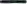 Zarząd jednogłośnie w składzie Starosta, Wicestarosta oraz M. Stolecki wyraził zgodę na zmiany.Ad. pkt. 11Starosta przedłożyła do rozpatrzenia pismo Wydziału Administracyjno-Inwestycyjnego 
Nr A-OZPI.3026.38.2023 w sprawie zmian w planie finansowym na 2023 rok. Pismo stanowi załącznik nr 8 do protokołu.Wydział zwrócił się o zmiany w planie finansowym na 2023 r. pomiędzy paragrafami.Zarząd jednogłośnie w składzie Starosta, Wicestarosta oraz M. Stolecki wyraził zgodę na zmiany.Ad. pkt. 12Starosta przedłożyła do rozpatrzenia pismo Zespołu Szkół Przyrodniczo - Biznesowych 
w Tarcach nr ZSP-B.3021.19.2023.RKZ w sprawie braku w planie finansowym. 
Pismo stanowi załącznik nr 9 do protokołu.Dyrektor Zespołu Szkół Przyrodniczo-Biznesowych w Tarcach poinformował, że nastąpi brak 
w planie finansowym w Rozdziale 80115 4800 Dodatkowe wynagrodzenie roczne nauczycieli w kwocie 16.800,00 zł. Składając projekt budżetu na rok 2024 r., na druku BT-I planowali 4800 w kwocie 278.400,00 zł, plan finansowy obliczony był na podstawie zrealizowanych wynagrodzeń nauczycieli od miesiąca stycznia do sierpnia 2023 r. oraz aneksu arkusza organizacyjnego szkoły na rok szkolny 2023/2024 przedstawiającego aktualne zatrudnienie.Zarząd w składzie Starosta, Wicestarosta oraz M. Stolecki przyjął pismo do wiadomości.Jednostka ponownie ma zwrócić się o zmiany w planie po uchwaleniu budżetu na 2024 rok.Ad. pkt. 13Starosta przedłożyła do rozpatrzenia pismo Zespołu Szkół Przyrodniczo - Biznesowych 
w Tarcach nr ZSP-B.3021.20.2023.RKZ w sprawie zmian w planie finansowym na 2023 r. Pismo stanowi załącznik nr 10 do protokołu.Po dokonaniu kalkulacji kosztów i analizy wydatków do końca roku 2023 roku 
w poszczególnych rozdziałach proszę o dokonanie zmian w planie finansowym. Nadwyżka 
w rozdziale 80115 3020 Nagrody i wydatki osobowe niezaliczone do wynagrodzeń jest spowodowana złożeniem mniej wniosków o zapomogi zdrowotne dla nauczycieli. 
W pozostałych paragrafach nadwyżki wynikają z oszczędności i racjonalnego gospodarowania.Niedobór w rozdziale 80115 4260 Zakup energii jest spowodowany wzrostem cen gazu, gdyż przywrócono stawkę VAT z 0% na 23% od stycznia 2023r. Natomiast niedobór w rozdziale 80115 4300 Zakup usług pozostałych jest spowodowany wzrostem cen usług. Niedobór 
w rozdziale 8015 4790 Wynagrodzenia osobowe nauczycieli 4110 Składki na ubezpieczenie społeczne jest spowodowany utworzeniem większej liczby oddziałów w roku szkolnym 2023/2024 niż przyjęto do planowania budżetu na 2023 r. Ponadto w chwili obecnej realizujemy zajęcia indywidualnego nauczania dla 5 uczniów w ramach własnego budżetu.  
W rozdziale 80146 Dokształcanie i doskonalenie nauczycieli proszę o dostosowanie planu do faktycznego wykonania za 2023 r. Dokonano również aktualizacji odpisu na ZFŚS w rozdziale 80115 4440 na podstawie średniorocznego zatrudnienia.Zarząd jednogłośnie w składzie Starosta, Wicestarosta oraz M. Stolecki wyraził zgodę na zwiększenie budżetu o kwotę +126.817,70 zł.Ad. pkt. 14Starosta przedłożyła do rozpatrzenia pismo Zespołu Szkół Specjalnych w Jarocinie 
nr ZSS.3101.35.2023 w sprawie zmian w planie finansowym na rok 2023 r. Pismo stanowi załącznik nr 11 do protokołu.Przesunięcia środków między paragrafami płacowymi mają na celu uzupełnienie powstałych niedoborów. Oszczędności w §4260 (zakup energii) planuje się przeznaczyć na zakup środków czystości, artykułów biurowych, usługi informatyczne, przebudowę sieci teleinformatycznej 
w sali lekcyjnej oraz przedłużenie prenumeraty online czasopism kadrowo-księgowych.Omyłkowo w piśmie wykazano błędny plan w  rozdziale 80134 § 4790 – nie wpływało to jednak w żaden sposób na końcowe rozliczenie zmian i  Zarząd jednogłośnie w składzie Starosta, Wicestarosta oraz M. Stolecki wyraził zgodę na zmiany.Ad. pkt. 15Starosta przedłożyła do rozpatrzenia pismo Zespołu Szkół Specjalnych w Jarocinie 
nr ZSS.3101.36.2023 w sprawie zmian w planie finansowym na rok 2023 r. Pismo stanowi załącznik nr 12 do protokołu.Zmiany w rozdziale 80195 po stronie dochodów i wydatków na kwotę 3.223,00 zł dotyczą korekty planu, ponieważ dochody i wydatki na organizację wycieczki szkolnej wyniosły mniej niż zakładano.Zarząd jednogłośnie w składzie Starosta, Wicestarosta oraz M. Stolecki wyraził zgodę na zmiany.Ad. pkt. 16Starosta przedłożyła do rozpatrzenia pismo Poradni Psychologiczno - Pedagogicznej 
w Jarocinie nr ZSS-PPP.3101.21.2023 w sprawie zmian w planie finansowym na 2023 r. Pismo stanowi załącznik nr 13 do protokołu.Powstałe oszczędności planuje się przeznaczyć na zakup monitorów ekranowych, fotela obrotowego do sekretariatu oraz arkuszy diagnostycznych i pomocy terapeutycznych.Zarząd jednogłośnie w składzie Starosta, Wicestarosta oraz M. Stolecki wyraził zgodę na zmiany.Ad. pkt. 17Starosta przedłożyła do rozpatrzenia pismo Zespołu Szkół Ponadpodstawowych nr 2 
w Jarocinie nr ZSP.3021.96.2023 w sprawie zmian w planie finansowym na 2023 r. 
Pismo stanowi załącznik nr 14 do protokołu.Szkoła zwróciła się o zmiany w planie finansowym na 2023 r. pomiędzy paragrafami.Zarząd jednogłośnie w składzie Starosta, Wicestarosta oraz M. Stolecki wyraził zgodę na zmiany.Ad. pkt. 18Starosta przedłożyła do rozpatrzenia pismo Liceum Ogólnokształcącego Nr 1 w Jarocinie 
Nr LONr1.3110.30.2023 w sprawie zwiększenia planu finansowego na 2023 r. 
Pismo stanowi załącznik nr 15 do protokołu.Szkoła zwróciła się z prośbą o przesunięcie środków finansowych w planie budżetowym na rok 2023 w Rozdziale 80120, po stronie dochodów i wydatkówZarząd jednogłośnie w składzie Starosta, Wicestarosta oraz M. Stolecki wyraził zgodę 
na zmiany. Ad. pkt. 19Starosta przedłożyła do rozpatrzenia pismo Liceum Ogólnokształcącego Nr 1 w Jarocinie 
Nr LONr1.3110.31.2023 w sprawie oszczędności w planie finansowego na 2023 r. 
Pismo stanowi załącznik nr 15 do protokołu.W związku z rozliczeniem budżetu za 2023r Liceum Ogólnokształcącego nr 1 im. T. Kościuszki w Jarocinie poinformowało o powstałych oszczędnościach na wynagrodzeniach 
i pochodnych od wynagrodzeń uzyskanych tytułem: - wypłaconych zasiłków chorobowych,- o okresie letnim (VII, VIII) zmniejszonej ilości wypłaconych godzin ponadwymiarowych oraz ilości etatów (dwóch osób które przeszły na emeryturę )w R80120 §4790 wynagrodzenia osobowe nauczycieli —	122 000,00tys zł §4110 składki na ubezpieczenia społeczne	25 000,00tys zł§4120składki na Fundusz Pracy 16 000.00tys zł oraz Fundusz SolidarnościowyRazem	163 000,00 tys złZarząd jednogłośnie w składzie Starosta, Wicestarosta oraz M. Stolecki podjął decyzję, że powstałe oszczędności zostaną przeznaczone na pokrycie braków w budżetach pozostałych szkół. Ad. pkt. 20Starosta przedłożyła do rozpatrzenia pismo Zespołu Szkół Ponadpodstawowych nr 1 
w Jarocinie nr ZSP1.071.65.2023 w sprawie zmian w planie finansowym na 2023 r.
Pismo stanowi załącznik nr 15 do protokołu.Szkoła zwróciła się o zmiany w planie finansowym na 2023 r. pomiędzy paragrafami. 
Ponadto zwrócili się o zwiększenie planu o 298 000,00 zł w poszczególnych paragrafach na wynagrodzenia i składki ZUS pracodawcyZarząd jednogłośnie w składzie Starosta, Wicestarosta oraz M. Stolecki wyraził zgodę 
na zmiany pomiędzy paragrafami. Budżet zostanie o zwiększony o 110.243,86 zł.Ad. pkt. 21Starosta przedłożyła do rozpatrzenia wniosek Związku Kombatantów Koło Miejsko - Gminne w Jarocinie o zakup publikacji. Pismo stanowi załącznik nr 16 do protokołu.Zarząd Związku Kombatantów Rzeczypospolitej Polskiej i Byłych Więźniów Politycznych koło Miejsko - Gminne w Jarocinie, zwrócił się z prośbą o zakup publikacji obejmujących opowiadania kombatantów.Zarząd jednogłośnie w składzie Starosta, Wicestarosta oraz M. Stolecki wyraził zgodę na zakup w przyszłym roku 8 książek po dwie z każdego rodzaju. 
Ad. pkt. 22Starosta przedłożyła do rozpatrzenia pismo PINB nr 3101.11.2023.GM w sprawie zmian 
w planie finansowym na 2023 r. Pismo stanowi załącznik nr 17 do protokołu.Inspektorat zwrócił się o zmiany w planie finansowym na 2023 r. pomiędzy paragrafami.Zarząd jednogłośnie w składzie Starosta, Wicestarosta oraz M. Stolecki wyraził zgodę 
na zmiany. Ad. pkt. 23Starosta przedłożyła do rozpatrzenia pismo PINB nr 3101.12.2023.GM w sprawie zmian 
w planie finansowym na 2023 r. Pismo stanowi załącznik nr 18 do protokołu.Inspektorat zwrócił się o zmiany w planie finansowym na 2023 r. pomiędzy paragrafami.Zarząd jednogłośnie w składzie Starosta, Wicestarosta oraz M. Stolecki wyraził zgodę 
na wniosek. Ad. pkt. 24Starosta przedłożyła do rozpatrzenia pismo PINB nr 3101.13.2023.GM w sprawie zmian 
w planie finansowym na 2023 r. Pismo stanowi załącznik nr 19 do protokołu.Inspektorat zwrócił się o zmiany w planie finansowym na 2023 r. pomiędzy paragrafami.Zarząd jednogłośnie w składzie Starosta, Wicestarosta oraz M. Stolecki wyraził zgodę na zmiany.Ad. pkt. 25Starosta przedłożyła do rozpatrzenia pismo PINB nr 3101.14.2023.GM w sprawie zmian 
w planie finansowym na 2023 r. Pismo stanowi załącznik nr 20 do protokołu.Inspektorat zwrócił się o zmiany w planie finansowym na 2023 r. pomiędzy paragrafami.Zarząd jednogłośnie w składzie Starosta, Wicestarosta oraz M. Stolecki wyraził zgodę 
na zmiany. Ad. pkt. 26Starosta przedłożyła do rozpatrzenia pismo Domu Pomocy Społecznej w Kotlinie 
nr DK.311.77.2023.KB w sprawie zmian w planie finansowym na 2023 r. Pismo stanowi załącznik nr 21 do protokołu.Dyrektor zwrócił się o zmiany w planie finansowym na 2024 r. pomiędzy paragrafami.Zarząd jednogłośnie w składzie Starosta, Wicestarosta oraz M. Stolecki nie wyraził zgody na zmiany. Jednostka ma się zwrócić ponownie o zmiany w planie finansowym po uchwaleniu budżetu na rok 2024.Ad. pkt. 27Zarząd w składzie Starosta, Wicestarosta oraz M. Stolecki przyjął do wiadomości pismo Domu Pomocy Społecznej w Kotlinie nr DK.311.75.2023.KB w sprawie braków w planie finansowym na 2024 r. Pismo stanowi załącznik nr 22 do protokołu.W związku z otrzymanym zapytaniem dotyczącym źródła finansowania braków 
w planowanym budżecie na rok 2024, wynoszących około 1.950.000,- zł., Dyrektor Domu Pomocy Społecznej im. Marii Kaczyńskiej w Kotlinie poinformował, że ww. braki planujemy pokryć z realizacji opieki wytchnieniowej finansowanej ze środków funduszu solidarnościowego „Edycja 2024". Złożony wniosek opiewa na kwotę 2.660.000,-zł. Złożony przez DPS wniosek został przyjęty pod względem merytorycznym, jednak w chwili obecnej nie znamy kwoty na jaką będzie opiewał. Ostatecznie środki, które za tą dodatkową usługę otrzymamy będą uzależnione od poziomu realizacji (osoby objętych opieką wytchnieniową)Ponadto planowane jest podjęcie w 2024r. współpracy z Powiatowym Urzędem Pracy 
w Jarocinie w celu zatrudnienia pracowników z dofinansowaniem. To również pozwoliłoby wprowadzić pewne oszczędności. Jest to plan szacunkowy i ewentualna korekta brakujących środków będzie możliwa w ciągu roku. Informacja na temat aktualnego stanu wolnych miejsc znajduje się na ich stronie internetowej i staramy się pozyskiwać mieszkańców, by nie było wolnych miejsc. Na obecną chwilę mają skierowania 2 osób na przyjęcie do DPS i po ich przyjęciu, jeśli nic się nie zmieni będzie pełne obłożenie. Ponadto zostały założone w br. panele fotowoltaiczne, które również powinny zmniejszyć koszty energii. Jednocześnie informują, że prowadzona jest oszczędna gospodarka finansowa. Ad. pkt. 28Starosta przedłożyła do rozpatrzenia pismo Domu Pomocy Społecznej w Kotlinie 
nr DK.311.78.2023.KB w sprawie zmian w planie finansowym na 2023 r. Pismo stanowi załącznik nr 23 do protokołu.Dyrektor zwrócił się o zmiany w planie finansowym na 2023 r. pomiędzy paragrafami.Zarząd jednogłośnie w składzie Starosta, Wicestarosta oraz M. Stolecki wyraził zgodę 
na zmiany. Ad. pkt. 29Starosta przedłożyła do rozpatrzenia pismo Wydziału Oświaty i Spraw Społecznych 
nr O.3026.49.2023 w sprawie zmian w planie finansowym na 2023 r. Pismo stanowi załącznik nr 24 do protokołu.Zmiany dotyczą zabezpieczenia środków w rozdziale 85395 na zakup materiałów 
i wyposażenia dla Starostwa Powiatowego w Jarocinie oraz zakup radio-telefonu do łączności kryzysowej dla Stanowiska ds. Zarządzania Kryzysowego i Obrony Cywilnej.Zarząd jednogłośnie w składzie Starosta, Wicestarosta oraz M. Stolecki wyraził zgodę na zmiany.Ad. pkt. 30Starosta przedłożyła do rozpatrzenia pismo Wydziału Administracyjno-Inwestycyjnego 
Nr A-OZPI.3026.4.38.2023.FK w sprawie zmian w planie finansowym na 2023 rok.
Pismo stanowi załącznik nr 25 do protokołu.Dokonanie zmian wynika z faktu że, projekt pn. „Rozwój infrastruktury kształcenia zawodowego w powiecie jarocińskim dla potrzeb nowoczesnej gospodarki” stanowić będzie wydatek inwestycyjny. Na realizację przedmiotowego zadania zostanie złożony wniosek 
o dofinansowanie w ramach naboru nr FEWP.05.01-IZ.00-002/23, Priorytet 05 Fundusze europejskie wspierające społeczną infrastrukturę dla Wielkopolan (EFRR), Działanie 05.01 Poprawa równego dostępu do wysokiej jakości kształcenia, szkolenia i uczenia się przez całe życie poprzez wsparcie infrastruktury edukacyjnej.Zarząd jednogłośnie w składzie Starosta, Wicestarosta oraz M. Stolecki wyraził zgodę na zmiany.Ad. pkt. 31Starosta przedłożyła do rozpatrzenia pismo Wydziału Administracyjno-Inwestycyjnego 
Nr A-OZPI.3026.4.37.2023.FK w sprawie zmian w planie finansowym na 2023 rok. 
Pismo stanowi załącznik nr 26 do protokołu.Wprowadzenie zmian wynika z faktu złożenia przez Wykonawcę robót aktualizacji harmonogramu prac dla zadania pn. „Przebudowa dróg na terenie powiatu jarocińskiego polegająca na dobudowie ścieżek rowerowych dofinansowanego ze środków Rządowego Funduszu Polski Ład: Program Inwestycji Strategicznych.Zarząd jednogłośnie w składzie Starosta, Wicestarosta oraz M. Stolecki wyraził zgodę 
na zmiany. Ad. pkt. 32Starosta przedłożyła do rozpatrzenia pismo Wydziału Administracyjno-Inwestycyjnego 
Nr A-OZPI.5535.1.2023.w sprawie zmian w planie finansowym na 2023 rok.
Pismo stanowi załącznik nr 27 do protokołu.W związku korektą liczy miejsc pobytowych w ośrodkach dla obywateli Ukrainy uprzejmie proszę o dokonanie zmian w układzie wykonawczym planu wydatków środków przeznaczonych na ten cel. 75495 Pozostała działalność.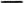 Zarząd jednogłośnie w składzie Starosta, Wicestarosta oraz M. Stolecki wyraził zgodę 
na zmiany. Ad. pkt. 33Starosta przedłożyła do rozpatrzenia pismo Wydziału Administracyjno-Inwestycyjnego 
Nr A-OZPI.3026.8.2023 w sprawie zmian w planie finansowym na 2023 rok. Pismo stanowi załącznik nr 28 do protokołu.Rozdział: 75515 — zadania własne§ 4360 zmniejszenie planu w w/w paragrafie o kwotę 207,00 zł dokonuje się z powodu przeniesienia płatności za grudzień 2023 r. na styczeń 2024 r. za dodatkowe usługi telekomunikacyjne w ramach obsługi organizacyjno — technicznej zadania.§ 4210 zwiększenie planu w w/w paragrafie o kwotę 207,00 zł dokonuje się z powodu konieczności zakupu materiałów w ramach obsługi organizacyjno — technicznej zadania .Zarząd jednogłośnie w składzie Starosta, Wicestarosta oraz M. Stolecki wyraził zgodę 
na zmiany. Ad. pkt. 34Starosta przedłożyła do rozpatrzenia pismo Domu Dziecka nr 1 w Górze nr DD1 3014/11/2023 w sprawie zmian w planie finansowym na 2023 r. Pismo stanowi załącznik 
nr 29 do protokołu.Zwiększenie dochodów w § 0970 związane jest z otrzymaniem w m-cu listopadzie br. kwoty 3.498,94 zł z tytułu naprawienia szkody, kwota 401,06 wynika ze zwiększenia do wysokości aktualnego wykonania. Proponują zwiększenie § 4210 0 kwotę 34.200,00 zł z przeznaczeniem na zakup węgla, kosiarki spalinowej, piły spalinowej i piły na wysięgniku.Ponadto na mocy przedłożonych sprawozdań RB za miesiąc listopad podjęto decyzję o wprowadzeniu ponadplanowych dochodów i przeznaczeniu ich na zakup węgla. Pismo zostanie rozpatrzone w terminie późniejszym.Ad. pkt. 35Starosta przedłożyła do rozpatrzenia pismo Domu Dziecka nr 2 w Górze nr DD2 3014/6/2023 w sprawie zmian w planie finansowym na 2023 r. Pismo stanowi załącznik nr 30 do protokołu.Dokonują zwiększenia § 4210 o kwotę 18.470,00 zł z przeznaczeniem na zakup węgla.Ponadto na mocy przedłożonych sprawozdań RB za miesiąc listopad podjęto decyzję o wprowadzeniu ponadplanowych dochodów i przeznaczeniu ich na zakup węgla.Zarząd jednogłośnie w składzie Starosta, Wicestarosta oraz M. Stolecki wyraził zgodę 
na zmiany. Ad. pkt. 36Starosta przedłożyła do rozpatrzenia pismo Powiatowego Centrum Pomocy Rodzinie 
w Jarocinie nr FN.3011.65.2023.BK w sprawie zmian w planie finansowym na 2023 r. Pismo stanowi załącznik nr 31 do protokołu.R.85321W rozdziale tym zmniejszają §4110 o kwotę 15,00 zł (środki własne Powiatu) i zwiększają §4710 na wpłaty na PPK finansowane przez podmiot zatrudniający.Umniejszamy również §4170 o kwotę 801,00zł (rez. celowa cz.83,poz.47) i przenoszą do §4300 na opłacenie usług pocztowych.Zarząd jednogłośnie w składzie Starosta, Wicestarosta oraz M. Stolecki wyraził zgodę 
na zmiany. Ad. pkt. 37Starosta przedłożyła do rozpatrzenia pismo Powiatowego Centrum Pomocy Rodzinie 
w Jarocinie nr FN.3011.66.2023.BK w sprawie zmian w planie finansowym na 2023 r. Pismo stanowi załącznik nr 32 do protokołu.Dyrektor zwrócił się z prośbą o zmiany w planie finansowym na rok 2023 po stronie dochodów i wydatków.Zarząd jednogłośnie w składzie Starosta, Wicestarosta oraz M. Stolecki wyraził zgodę 
na zmiany. Ad. pkt. 38Starosta przedłożyła do rozpatrzenia pismo Powiatowego Centrum Pomocy Rodzinie 
w Jarocinie nr FN.3011.67.2023.BK w sprawie zmian w planie finansowym na 2023 r. Pismo stanowi załącznik nr 33 do protokołu.W związku z otrzymanymi środkami w dniu 11.12.2023 w kwocie 398,20zł z Funduszu Pomocy na realizację zadań przez powiatowe zespoły do spraw orzekania o niepełnosprawności na rzecz obywateli Ukrainy, których pobyt na terytorium Rzeczpospolitej Polskiej uznaje się za legalny na podstawie art.2 ust.l ustawy z dn.12.03.2022 0 pomocy obywatelom Ukrainy 
w związku z konfliktem zbrojnym na terytorium tego państwa, proszą o zwiększenie odpowiednich paragrafów. Zarząd jednogłośnie w składzie Starosta, Wicestarosta oraz M. Stolecki wyraził zgodę 
na zmiany. Ad. pkt. 39Starosta przedłożyła do rozpatrzenia pismo Powiatowego Urzędu Pracy w Jarocinie 
nr FK.0320.109.2023 w sprawie zmian w planie finansowym na 2023 r. Pismo stanowi załącznik nr 34 do protokołu.Powiatowy Urząd Pracy w Jarocinie zwrócił się z prośbą o zmiany w planie finansowym. Powstałe oszczędności na § 4260 nasza jednostka chciałaby przeznaczyć na § 4210 na pilny zakup płyty PSU do sterowania kotłem gazowym nr 1. o przypuszczalnej możliwości zakupu płyty PSU do sterowania kotłem gazowym nr 1 informowali Zarząd pismem 
nr FK.0320.96.2023 z dnia 20.11.2023 r.Zarząd jednogłośnie w składzie Starosta, Wicestarosta oraz M. Stolecki wyraził zgodę 
na zmiany. Ad. pkt. 40Zarząd jednogłośnie w składzie Starosta, Wicestarosta oraz M. Stolecki zapoznał się 
z przeniesieniami w planie dochodów - dostosowanie do przewidywanego wykonania 
w Starostwie Powiatowym w Jarocinie.. Pismo stanowi załącznik nr 35 do protokołu.Ad. pkt. 41Starosta przedłożyła do rozpatrzenia projekt uchwały Zarządu Powiatu Jarocińskiego 
zmieniającej uchwałę w sprawie określenia zadań, na które przeznacza się środki Państwowego Funduszu Rehabilitacji Osób Niepełnosprawnych przekazane przez Prezesa Zarządu Funduszu Powiatowi Jarocińskiemu na 2023 rok. Projekt uchwały stanowi załącznik nr 36 do protokołu.Zarząd jednogłośnie w składzie Starosta, Wicestarosta oraz M. Stolecki podjął uchwałę.Ad. pkt. 42Starosta przedłożyła do rozpatrzenia projekt uchwały Zarządu Powiatu Jarocińskiego 
w sprawie ustalenia wysokości dotacji dla Całorocznego Szkolnego Schroniska Młodzieżowego „TĘCZA” im. Macieja Kostki w Radlinie, Niepublicznego Schroniska Młodzieżowego – Pałac Radolińskich. Projekt uchwały stanowi załącznik nr 37 do protokołu.Zarząd jednogłośnie w składzie Starosta, Wicestarosta oraz M. Stolecki podjął uchwałę.Ad. pkt. 43Starosta przedłożyła do rozpatrzenia projekt uchwały Zarządu Powiatu Jarocińskiego 
w sprawie ustalenia wysokości dotacji dla Społecznego Liceum Ogólnokształcącego w Jarocinie, Niepublicznego Liceum Ogólnokształcącego dla Dorosłych w Jarocinie, Szkoły Policealnej w Jarocinie, Liceum Akademia Dobrej Edukacji im. Czesława Niemena w Jarocinie.  Projekt uchwały stanowi załącznik nr 38 do protokołu.Zarząd jednogłośnie w składzie Starosta, Wicestarosta oraz M. Stolecki podjął uchwałę.Ad. pkt. 44Starosta przedłożyła do rozpatrzenia projekt uchwały Zarządu Powiatu Jarocińskiego 
w sprawie ustalenia wysokości dodatku motywacyjnego dla dyrektorów szkół i placówek prowadzonych przez Powiat Jarociński.  Projekt uchwały stanowi załącznik nr 39 do protokołu.Zarząd jednogłośnie w składzie Starosta, Wicestarosta oraz M. Stolecki podjął uchwałę.Ad. pkt. 45Starosta przedłożyła do rozpatrzenia projekt uchwały Zarządu Powiatu Jarocińskiego 
w sprawie ustalenia wysokości dodatku funkcyjnego dla dyrektorów szkół i placówek prowadzonych przez Powiat Jarociński.  Projekt uchwały stanowi załącznik nr 40 do protokołu.Zarząd jednogłośnie w składzie Starosta, Wicestarosta oraz M. Stolecki podjął uchwałę.Ad. pkt. 46Starosta przedłożyła do rozpatrzenia projekt uchwały Zarządu Powiatu Jarocińskiego 
zmieniającej uchwałę w sprawie uchwalenia budżetu Powiatu Jarocińskiego na 2023 rok.  Projekt uchwały stanowi załącznik nr 41 do protokołu.Zarząd jednogłośnie w składzie Starosta, Wicestarosta oraz M. Stolecki podjął uchwałę.Ad. pkt. 47Starosta przedłożyła do rozpatrzenia projekt uchwały Zarządu Powiatu Jarocińskiego 
w sprawie ogłoszenia wykazu oddania w użyczenie pomieszczeń użytkowych położonych w budynku przy ul. Kościuszki 16 na nieruchomości stanowiącej w udziale wynoszącym 124030/140642 części własność Powiatu Jarocińskiego. Projekt uchwały stanowi załącznik nr 42 do protokołu.Zarząd jednogłośnie w składzie Starosta, Wicestarosta oraz M. Stolecki podjął uchwałę.Ad. pkt. 48Zarząd jednogłośnie w składzie Starosta, Wicestarosta oraz M. Stolecki zatwierdził projekt uchwały Rady Powiatu Jarocińskiego zmieniająca Uchwałę nr LXX/422/23 Rady Powiatu Jarocińskiego z dnia 29 listopada 2023 r. w sprawie ustanowienia nagród oraz wyróżnień sportowych. Projekt uchwały stanowi załącznik nr 43 do protokołu.Ad. pkt. 49Zarząd jednogłośnie w składzie Starosta, Wicestarosta oraz M. Stolecki zatwierdził projekt uchwały Rady Powiatu Jarocińskiego w sprawie podwyższenia kapitału zakładowego Spółki pod firmą: „Szpital Powiatowy w Jarocinie” Spółka z ograniczoną odpowiedzialnością z siedzibą w Jarocinie, pokrycia podwyższonego kapitału zakładowego wkładem pieniężnym oraz objęcia przez Powiat Jarociński wszystkich nowoutworzonych udziałów w Spółce. Projekt uchwały stanowi załącznik nr 44 do protokołu.Ad. pkt. 50Zarząd jednogłośnie w składzie Starosta, Wicestarosta oraz M. Stolecki zatwierdził projekt uchwały Rady Powiatu Jarocińskiego zmieniająca uchwałę w sprawie ustalenia Wieloletniej Prognozy Finansowej Powiatu Jarocińskiego na lata 2023 - 2030. Projekt uchwały stanowi załącznik nr 45 do protokołu.Ad. pkt. 51Zarząd jednogłośnie w składzie Starosta, Wicestarosta oraz M. Stolecki zatwierdził projekt uchwały Rady Powiatu Jarocińskiego zmieniającej uchwałę w sprawie uchwalenia budżetu Powiatu Jarocińskiego na 2023 r. Projekt uchwały stanowi załącznik nr 46 do protokołu.Ad. pkt. 52Zarząd jednogłośnie w składzie Starosta, Wicestarosta oraz M. Stolecki zatwierdził autopoprawki do projektu uchwały Rady Powiatu Jarocińskiego w sprawie ustalenia Wieloletniej Prognozy Finansowej Powiatu Jarocińskiego na lata 2024 - 2030. Projekt uchwały stanowi załącznik nr 47 do protokołu.Ad. pkt. 53Zarząd jednogłośnie w składzie Starosta, Wicestarosta oraz M. Stolecki zatwierdził autopoprawki do projektu uchwały Rady Powiatu Jarocińskiego w sprawie uchwalenia budżetu Powiatu Jarocińskiego na 2024 r. Projekt uchwały stanowi załącznik nr 48 do protokołu.Ad. pkt. 54Sprawy pozostałe.Starosta z uwagi na wyczerpanie porządku obrad zakończyła posiedzenie Zarządu 
i podziękowała wszystkim za przybycie.Protokołowała Agnieszka PrzymusińskaCzłonkowie ZarząduL. Czechak - 	    Przew. Zarządu…………………...K. Szymkowiak - Członek Zarządu…………………M. Stolecki  – 	    Członek Zarządu…………………. l. „W cieniu swastyki — Niemiecka okupacja w Kraju Warty”szt.102. „Pamięć Wojny”szt.103. „Kraj Warty Wartengan 1939- 1945”szt.104. „Opowiem Ci o Wojnie”szt.10